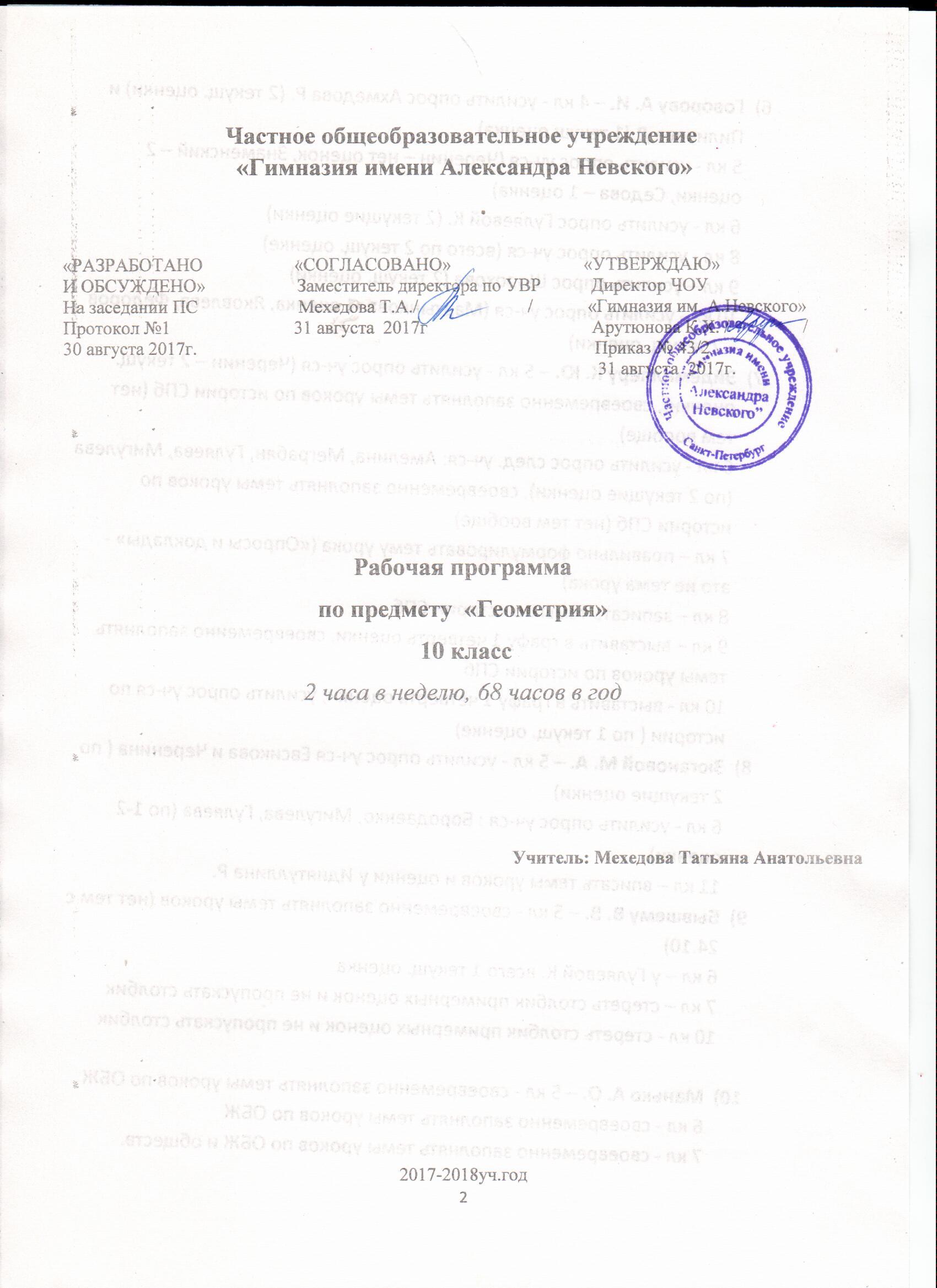 Частное общеобразовательное учреждение «Гимназия имени Александра Невского»«РАЗРАБОТАНО                    «СОГЛАСОВАНО»                             «УТВЕРЖДАЮ»И ОБСУЖДЕНО»                    Заместитель директора по УВР           Директор ЧОУНа заседании ПС                      Мехедова Т.А./                        /            «Гимназия им. А.Невского»Протокол №1                           31 августа  2017г                                    Арутюнова К.Х. /                /                  30 августа 2017г.                                                                                       Приказ № 43/2                                                                                                                     31 августа  2017г.   Рабочая программапо предмету  «Геометрия» 10 класс2 часа в неделю, 68 часов в годУчитель: Мехедова Татьяна Анатольевна2017-2018уч.годПояснительная записка   Статус документа     Рабочая программа по геометрии 10  класса составлена на основе следующих документов:Федеральный закон от 29.12.2012 № 273-ФЗ (ред. от 30.12.2015 г.) «Об образовании в Российской Федерации» (с изменениями и дополнениями, вступающими в силу с 01 июля 2016 г.).Федеральный базисный учебный план и примерные учебные планы для образовательных учреждений Российской Федерации, реализующих программы общего образования, Федеральный базисный учебный план, утвержденные приказом Министерства образования Российской Федерации от 09.03.2004 № 1312.Стандарт основного общего образования по математике. Федеральный компонент государственных образовательных стандартов общего образования, утвержденный приказом Министерства образования Российской Федерации от 05.03.2004 № 1089 «Об утверждении федерального компонента государственных образовательных стандартов начального общего, основного общего и среднего (полного) общего образования».Приказ Минобрнауки России от 30.08.2013 № 1015 (ред. от 17.07.2015) «Об утверждении порядка организации и осуществления образовательной деятельности по основным общеобразовательным программам начального общего, основного общего и среднего общего образования».Федеральный государственный образовательный стандарт основного общего образования, утвержденный приказом Министерства образования и науки Российской Федерации от 17 декабря 2010 г. № 1897 «Об утверждении федерального государственного образовательного стандарта основного общего образования».Примерная основная образовательная программа основного общего образования, одобрена Федеральным учебно-методическим объединением по общему образованию, протокол заседания от 8 апреля 2015 г., № 1/15. (Реестр примерных основных образовательных программ. Министерства образования и науки Российской Федерации.Письмо Министерства образования и науки РФ от 12 мая 2011 г. № 03-296 «Об организации внеурочной деятельности при введении федерального государственного образовательного стандарта общего образования».Приказ Минобрнауки РФ от 31 марта 2014 г. № 253 «Об утверждении федерального перечня учебников, рекомендуемых к использованию при реализации имеющих государственную аккредитацию образовательных программ начального общего, основного общего, среднего общего образования» с изменениями в соответствии с приказом Минобрнауки России от 26 января 2016 года № 38 «О внесении изменений в федеральный перечень учебников, рекомендованных к использованию при реализации имеющих государственную аккредитацию образовательных программ начального общего, основного общего, среднего общего образования, утвержденный приказом Министерства образования и науки Российской Федерации от 31 марта 2014 г. № 253».Письмо Департамента государственной политики в сфере общего образования «О рабочих программах учебных предметов» от 28 октября 2015 г. № 08-1786Санитарно-эпидемиологические требования к условиям и организации обучения в общеобразовательных учреждениях (СанПиН 2.4.2.2821-10), с изменениями на 25 декабря 2013 года.Распоряжение Правительства РФ от 24 декабря 2013 г. № 2506-р  «Об утверждении Концепции	развития	математического	образования	в	Российской	Федерации»Распоряжение Комитета по образованию СПб от 20.03.2017 № 931-Р «О формировании учебных планов государственных образовательных учреждений Санкт-Петербурга, реализующих основные общеобразовательные программы, на 2017/2018 учебный год».Инструктивно-методическое письмо Комитета по образованию СПб «О направлении методических рекомендаций по разработке рабочих программ учебных предметов, курсов» от 24.03.2017 №03-28-1493/17-0-0.Распоряжение Комитета по образованию СПб от 14.03.2017 № 838-Р «О формировании	календарного	учебного	графика	государственных  образовательных учреждений Санкт-Петербурга, реализующих основные общеобразовательные программы, в 2017/2018 учебном году».Место предмета в федеральном базисном учебном планеСогласно Федеральному базисному учебному плану для образовательных учреждений Российской Федерации для обязательного изучения математики в 10 классе и 11классе отводится не менее 170 часов из расчета 5 часов в неделю.На изучение геометрии отводится 2 часа в неделю,  т.е. 68 часов за год.Изучение геометрии в 10-11 классах направлено на достижение следующих целей:формирование представлений о геометрии как универсальном языке науки, средстве моделирования явлений и процессов, об идеях и методах математики;развитие логического мышления, пространственного воображения, алгоритмической культуры, критичности мышления на уровне, необходимом для обучения в высшей школе по соответствующей специальности, в будущей профессиональной деятельности;овладение математическими знаниями и умениями, необходимыми в повседневной жизни, для изучения школьных естественно-научных дисциплин на базовом уровне, для получения образования в областях, не требующих углубленной математической подготовки;воспитание средствами математики культуры личности, отношения к математике как к части общечеловеческой культуры через знакомство с историей развития математики, эволюцией математических идей; понимания значимости математики для общественного прогресса.       Настоящая  рабочая программа составлена на основе авторской программы:  «Программы по геометрии. 10-11 классы / [Л.С. Атанасян, В.Ф. Бутузов, С.Б. Кадомцев] // Программы общеобразовательных учреждений.Геометрия. 10 – 11 классы /  Составитель Т.А. Бурмистрова.  М.: Просвещение, 2010. С.26 – 38.»                                                                                                                              Причиной составления рабочей программы второго вида явилась необходимость корректировки  авторской  программы  в  плане изменения последовательности изучения тем.        В 10 классе  изучаются темы: «Введение», «Параллельность прямых и плоскостей», «Перпендикулярность прямых и плоскостей», «Многогранники», «Векторы в пространстве».                                                                  Отличие настоящей рабочей программы  от  авторской  состоит в том, что тема «Векторы в пространстве» изучается в 10 классе, а не в 11 классе, как предлагает авторская программа. Такое распределение дает возможность уделить этой теме больше времени, закрепить известные учащимся из курса планиметрии сведения о векторах и действиях над ними, ввести понятие компланарных векторов в пространстве и рассмотреть вопрос о разложении любого вектора по трем данным некомпланарным векторам.                                           Содержание тем рабочей программы соответствует содержанию тем авторской программы. Больше времени отведено на закрепление ранее изученного материала, для решения задач.   Таблица тематического распределения количества часов:Содержание курса геометрии 10класс:1. Введение (аксиомы стереометрии и их следствия) (3 ч)Представление раздела геометрии – стереометрии. Основные понятия стереометрии. Аксиомы стереометрии и их следствия. Многогранники: куб, параллелепипед, прямоугольный параллелепипед, призма, прямая призма, правильная призма, пирамида, правильная пирамида. Моделирование многогранников из разверток и с помощью геометрического конструктора.Цель: ознакомить учащихся с основными свойствами и способами задания плоскости на базе групп аксиом стереометрии и их следствий.Основная   цель – сформировать представления учащихся об основных понятиях и аксиомах стереометрии, познакомить с основными пространственными фигурами и моделированием многогранников.Особенностью учебника является раннее введение основных пространственных фигур, в том числе, многогранников. Даются несколько способов изготовления моделей многогранников из разверток и геометрического конструктора. Моделирование многогранников служит важным фактором развития пространственных представлений учащихся. 2. Параллельность прямых и плоскостей (19 ч)Пересекающиеся, параллельные и скрещивающиеся прямые в пространстве. Классификация взаимного расположения двух прямых в пространстве. Признак скрещивающихся прямых. Параллельность прямой и плоскости в пространстве. Классификация взаимного расположения прямой и плоскости. Признак параллельности прямой и плоскости. Параллельность двух плоскостей. Классификация взаимного расположения двух плоскостей. Признак параллельности двух плоскостей. Признаки параллельности двух прямых в пространстве. Цель: дать учащимся систематические знания о параллельности прямых и плоскостей в пространстве.Основная цель – сформировать представления учащихся о понятии параллельности и о взаимном расположении прямых и плоскостей в пространстве, систематически изучить свойства параллельных прямых и плоскостей, познакомить с понятиями вектора, параллельного переноса, параллельного проектирования и научить изображать пространственные фигуры на плоскости в параллельной проекции.В данной теме обобщаются известные из планиметрии сведения о параллельных прямых. Большую помощь при иллюстрации свойств параллельности и при решении задач могут оказать модели многогранников. Здесь же учащиеся знакомятся с методом изображения пространственных фигур, основанном на параллельном проектировании, получают необходимые практические навыки по изображению пространственных фигур на плоскости. Для углубленного изучения могут служить задачи на построение сечений многогранников плоскостью.В результате изучения данной главы учащиеся должны:    знать определение и признаки параллельных плоскостей, прямой и плоскости, плоскостей в пространстве;     уметь различать тетраэдр и параллелепипед; определять взаимное расположение прямых и плоскостей в пространстве,  изображать пространственные фигуры на плоскости. использовать приобретенные знания и умения в практической деятельности и повседневной жизни для:исследования (моделирования) несложных практических ситуаций на основе изученных формул и свойств фигур;вычисления геометрических величин при решении практических задач, используя при необходимости справочники и вычислительные устройства 3. Перпендикулярность прямых и плоскостей (17 ч)Угол между прямыми в пространстве. Перпендикулярность прямых. Перпендикулярность прямой и плоскости. Признак перпендикулярности прямой и плоскости. Ортогональное проектирование. Перпендикуляр и наклонная. Угол между прямой и плоскостью. Двугранный угол. Линейный угол двугранного  угла. Перпендикулярность плоскостей. Признак перпендикулярности  двух плоскостей. Расстояние между точками, прямыми и плоскостями. Цель: дать учащимся систематические знания о перпендикулярности прямых и плоскостей в пространстве; ввести понятие углов между прямыми и плоскостями.Основная цель – сформировать представления учащихся о понятиях перпендикулярности прямых и плоскостей в пространстве, систематически изучить свойства перпендикулярных прямых и плоскостей, познакомить с понятием центрального проектирования и научить изображать пространственные фигуры на плоскости в центральной проекции.В данной теме обобщаются известные из планиметрии сведения о перпендикулярных прямых. Большую помощь при иллюстрации свойств перпендикулярности и при решении задач могут оказать модели многогранников. В качестве дополнительного материала учащиеся знакомятся с методом изображения пространственных фигур, основанном на центральном проектировании. Они узнают, что центральное проектирование используется не только в геометрии, но и в живописи, фотографии и т.д., что восприятие человеком окружающих предметов посредством зрения осуществляется по законам центрального проектирования. Учащиеся получают необходимые практические навыки по изображению пространственных фигур на плоскости в центральной проекции.В результате изучения данной главы учащиеся должны: знать определение и признаки перпендикулярности прямых и плоскостей в пространстве; понятия о перпендикуляре, наклонной, проекции наклонной.4. Многогранники (13 ч)     Вершины, ребра, грани многогранника. Развертка. Многогранные углы. Выпуклые многогранники. Теорема Эйлера.Призма, ее основания, боковые ребра, высота, боковая поверхность. Прямая и наклонная призма. Правильная призма. Параллелепипед. Куб.Пирамида, ее основание, боковые ребра, высота, боковая поверхность. Треугольная пирамида. Правильная пирамида. Усеченная пирамида.Симметрии в кубе, в параллелепипеде, в призме и пирамиде.Понятие о симметрии в пространстве (центральная, осевая, зеркальная).Сечения многогранников. Построение сечений.Представление о правильных многогранниках (тетраэдр, куб, октаэдр, додекаэдр и икосаэдр).         Понятие о преобразовании в пространстве. Движения пространства и их свойства. Параллельный перенос, центральная симметрия. Поворот вокруг оси. Зеркальная симметрия. Осевая симметрия в пространстве.Цель: сформировать у учащихся представление об основных видах многогранников и их свойствах; рассмотреть правильные многогранники.Основная цель – познакомить учащихся с понятиями многогранного угла и выпуклого многогранника, рассмотреть теорему Эйлера и ее приложения к решению задач, сформировать представления о правильных, полуправильных и звездчатых многогранниках, показать проявления многогранников в природе в виде кристаллов.Среди пространственных фигур особое значение имеют выпуклые фигуры и, в частности, выпуклые многогранники. Теорема Эйлера о числе вершин, ребер и граней выпуклого многогранника играет важную роль в различных областях математики и ее приложениях. При изучении правильных, полуправильных и звездчатых многогранников следует использовать модели этих многогранников, изготовление которых описано в учебнике, а также графические компьютерные средства.В результате изучения данной главы учащиеся должны:     знать виды многогранников (призма, пирамида, усечённая пирамида), свойства правильных многогранников и элементы их симметрии.     использовать приобретенные знания и умения в практической деятельности и повседневной жизни для:исследования (моделирования) несложных практических ситуаций на основе изученных формул и свойств фигур;вычисления объемов и площадей поверхностей пространственных тел при решении практических задач.5. Векторы в пространстве (7ч)Векторы в пространстве. Коллинеарные и компланарные векторы. Параллельный перенос. Параллельное проектирование и его свойства. Параллельные проекции плоских фигур. Изображение пространственных фигур на плоскости. Сечения многогранников. Исторические сведения.Цель: сформировать у учащихся понятие вектора в пространстве; рассмотреть основные операции над векторами.6. Повторение (9 ч)Цель: повторить и обобщить материал, изученный в 10 классе.                        3. Перечень практических работ.      На самостоятельную работу учащихся (в том числе практические работы, тематика и объем которых, по отношению к изучаемому материалу в целом, определяется педагогом самостоятельно, исходя из актуальности, целесообразности), позволяющую им приобрести опыт познавательной и практической деятельности отводится 5%-10%  учебного времени.        Минимальный набор выполняемых учащимися работ включает в себя: решение познавательных и практических задач, отражающих типичные жизненные ситуации.                       4. Требования к подготовке учащихся по предмету.         В результате изучения геометрии на базовом уровне ученик должензнать:значение математической науки для решения задач, возникающих в теории и практике; широту и в то же время ограниченность применения математических методов к анализу и исследованию процессов и явлений в природе и обществе;значение практики и вопросов, возникающих в самой геометрии, для формирования и развития математической науки; историю возникновения и развития геометрии;универсальный характер законов логики математических рассуждений, их применимость во всех областях человеческой деятельности;вероятный характер различных процессов окружающего мира.уметь:распознавать на чертежах и моделях пространственные формы; соотносить трехмерные объекты с их описаниями, изображениями;описывать взаимное расположение прямых и плоскостей в пространстве, аргументировать свои суждения об этом расположении;анализировать в простейших случаях взаимное расположение объектов в пространстве;изображать основные многогранники и круглые теля, выполнять чертежи по условиям задач;решать планиметрические и простейшие стереометрические задачи на нахождение геометрических величин (длин, углов, площадей, объемов);использовать при решении стереометрических задач планиметрические факты и методы;проводить доказательные рассуждения в ходе решения задач.Использовать приобретенные знания и умения в практической деятельности и повседневной жизни для:исследования (моделирования) несложных практических ситуаций на основе изученных формул и свойств фигур;вычисления объемов и площадей поверхностей пространственных тел при решении практических задач, используя при необходимости справочники и вычислительные устройства.КРИТЕРИИ И НОРМЫ ОЦЕНКИ ЗНАНИЙ УЧАЩИХСЯРекомендации по оценке знаний и умений учащихся по математикеОпираясь на эти  рекомендации, учитель оценивает знания и умения учащихся с учетом их индивидуальных особенностей.     1. Содержание и объем материала, подлежащего проверке, определяется программой. При проверке усвоения материала нужно выявлять полноту, прочность усвоения учащимися теории и умения применять ее на  практике в знакомых и незнакомых ситуациях.    2.  Основными формами проверки знаний и умений учащихся по математике являются  письменная контрольная  работа  и  устный опрос.      При оценке письменных и устных ответов учитель в первую очередь учитывает показанные учащимися знания и умения. Оценка зависит также от наличия и характера погрешностей, допущенных учащимися.    3. Среди погрешностей выделяются ошибки и недочеты. Погрешность  считается  ошибкой, если  она  свидетельствует о том, что ученик не овладел основными знаниями, умениями, указанными в программе.      К недочетам относятся погрешности, свидетельствующие о недостаточно полном или недостаточно прочном усвоении основных знаний и умений или об отсутствии знаний, не считающихся в программе основными. Недочетами также считаются: погрешности, которые не привели к искажению смысла полученного учеником задания или способа его выполнения; неаккуратная запись; небрежное выполнение чертежа.     Граница между ошибками и недочетами является в некоторой степени условной. При одних обстоятельствах допущенная учащимися погрешность может рассматриваться учителем как ошибка, в другое время и при других обстоятельствах — как недочет.   4. Задания для устного и письменного опроса учащихся состоят из теоретических вопросов и задач.    Ответ на теоретический вопрос считается безупречным, если по своему содержанию полностью соответствует вопросу, содержит все необходимые теоретические факты я обоснованные выводы, а его изложение и письменная запись математически грамотны и отличаются последовательностью и аккуратностью.     Решение задачи считается безупречным, если правильно выбран способ решения, само решение сопровождается необходимыми объяснениями, верно выполнены нужные вычисления и  преобразования, получен верный ответ, последовательно и аккуратно записано решение.     5.  Оценка ответа учащегося при устном и письменном опросе проводится по пятибалльной системе, т. е. за ответ выставляется одна  из отметок: 1 (плохо), 2   (неудовлетворительно), 3  (удовлетворительно), 4 (хорошо), 5 (отлично).    6.  Учитель может повысить отметку за оригинальный ответ на вопрос или оригинальное решение задачи, которые свидетельствуют о высоком математическом развитии учащегося; за решение более сложной задачи или ответ на более сложный вопрос, предложенные учащемуся дополнительно после выполнения им заданий.Критерии ошибокК    грубым    ошибкам относятся ошибки, которые обнаруживают незнание учащимися формул, правил, основных свойств, теорем и неумение их применять; незнание приемов решения задач, рассматриваемых в учебниках, а также вычислительные ошибки, если они не являются опиской.К    негрубым   ошибкам относятся:  потеря корня или сохранение в ответе  постороннего корня; отбрасывание без объяснений одного из них и равнозначные им.      К    недочётам    относятся:  нерациональное решение, описки, недостаточность           или отсутствие пояснений, обоснований в решениях. Оценка  устных ответов учащихся Ответ оценивается отметкой «5», если ученик:полно раскрыл содержание материала в объеме, предусмотренном программой и учебником, изложил материал грамотным языком в определенной логической последовательности, точно используя математическую терминологию и символику; правильно выполнил рисунки, чертежи, графики, сопутствующие ответу; показал умение иллюстрировать теоретические положения конкретными примерами, применять их в новой ситуации при выполнении практического задания; продемонстрировал усвоение ранее изученных сопутствующих вопросов, сформированность и устойчивость используемых при отработке умений и навыков; отвечал самостоятельно без наводящих вопросов учителя. Возможны одна - две неточности при освещении второстепенных вопросов или в выкладках, которые ученик легко исправил по замечанию учителя.Ответ оценивается отметкой «4», если он удовлетворяет в основном требованиям    на оценку «5», но при этом имеет один из недостатков:в изложении допущены небольшие пробелы, не исказившие математическое содержание ответа; допущены один – два недочета при освещении основного содержания ответа, исправленные по замечанию учителя; допущены ошибка или более двух недочетов при освещении второстепенных вопросов или в выкладках, легко исправленные по замечанию учителя. Отметка «3» ставится в следующих случаях: неполно или непоследовательно раскрыто содержание материала, но показано общее понимание вопроса и продемонстрированы умения, достаточные для дальнейшего усвоения программного материала (определенные «Требованиями к математической подготовке учащихся»); имелись затруднения или допущены ошибки в определении понятий, использовании математической терминологии, чертежах, выкладках, исправленные после нескольких наводящих вопросов учителя; ученик не справился с применением теории в новой ситуации при выполнении практического задания, но выполнил задания обязательного уровня сложности по данной теме; при знании теоретического материала выявлена недостаточная сформированность основных умений и навыков.Отметка «2» ставится в следующих случаях:не раскрыто основное содержание учебного материала; обнаружено незнание или непонимание учеником большей или наиболее важной части учебного материала; допущены ошибки в определении понятий, при использовании математической терминологии, в рисунках, чертежах или графиках, в выкладках, которые не исправлены после нескольких наводящих вопросов учителя.Оценка письменных контрольных и самостоятельных работ учащихсяОтметка «5» ставится, если: работа выполнена полностью; в логических  рассуждениях и обосновании решения нет пробелов и ошибок;  в решении нет математических ошибок (возможна одна неточность, описка, не являющаяся следствием незнания или непонимания учебного материала). Отметка «4» ставится, если:работа выполнена полностью, но обоснования шагов решения недостаточны (если умение обосновывать рассуждения не являлось специальным объектом проверки); допущена одна ошибка или два-три недочета в выкладках, рисунках, чертежах или графиках (если эти виды работы не являлись специальным объектом проверки).Отметка «3» ставится, если:     допущены более одной ошибки или более двух-трех недочетов в выкладках, чертежах     или графиках, но учащийся владеет обязательными умениями по проверяемой теме. Отметка «2» ставится, если:      допущены существенные ошибки, показавшие, что учащийся не владеет      обязательными умениями по данной теме в полной мере. Оценка тестовых работОтметка «5» ставится, если: работа выполнена в полном объёме с соблюдением необходимой последовательности действий;допущено не более 2 % неверных ответов.Отметка «4» ставится, если:выполнены требования к оценке 5, но допущены ошибки (не более 20% ответов от общего количества заданий).Отметка «3» ставится, если:работа выполнена в полном объёме, неверные ответы составляют от 20% до 50% ответов от общего числа заданий;работа выполнена не полностью, но объём выполненной части таков, что позволяет получить оценку 3.Отметка «2» ставится, если:работа выполнена полностью, но количество правильных ответов не превышает 50% от общего числа заданий;работа выполнена не полностью и объём выполненной работы не превышает 50% от общего числа заданий.Оценка зачётной работыЗачёт отличается от традиционной контрольной работы и по системе оценивания (используется двухбалльная шкала), и по характеру проведения (предусматривается необходимость пересдачи в случае отрицательного результата). Обязательные результаты обучения – это тот минимум, который необходим для дальнейшего обучения, для выполнения программных требований к математической подготовке учащихся. Поэтому при проведении зачёта преследуется цель: проверить, овладел или не овладел ученик формируемыми умениями на обязательном уровне и естественная оценка здесь «достиг» - «не достиг», т.е. «зачтено» или «не зачтено». Зачёт считается сданным, если: ученик выполнил верно, все предложенные ему задачи обязательной части. К решению дополнительной части зачёта ученик может приступить только после правильного решения обязательной части с разрешения учителя. За решение задач из дополнительной части ученику дополнительно выставляется одна из двух отметок «5» или «4» в зависимости от объёма и качества выполнения этих задач.Математические диктантыМатематические диктанты – хорошо известная форма контроля знаний. Учитель сам или с помощью записи задает вопросы, учащиеся записывают под номерами краткие ответы на них. Его продолжительность 10-15 минут. Типы диктантов:репродуктивные задания (выполняются на основе известных формул и теорем, определений, свойств тех или иных математических объектов);реконструктивные задания указывают только на общий принцип решений (построение графиков, задачи на составление уравнений и т.д.);задания вариативного характера (задачи на сообразительность, задачи с «изюминкой», на доказательство).Виды диктантов:проверочные диктанты (для контроля отдельного фрагмента курса);обзорные диктанты (повторение, систематизация и усвоение);итоговые диктанты.УЧЕБНО – МЕТОДИЧЕСКОЕ ОБЕСПЕЧЕНИЕ ПРОГРАММЫГеометрия, 10–11: Учеб. для общеобразоват. учреждений/ Л.С. Атанасян, В.Ф. Бутузов, С.Б. Кадомцев и др. – М.: Просвещение, 2017.Научно-теоретический и методический журнал «Математика в школе»Еженедельное учебно-методическое приложение к газете «Первое сентября» МатематикаКовалева Г.И, Мазурова Н.И. геометрия. 10 -11 классы: тесты для текущего и обобщающего контроля. – Волгоград: Учитель, 2006.Б.Г. Зив. Дидактические материалы по геометрии для 11 класса. – М. Просвещение, 2009.С.М. Саакян, В.Ф. Бутузов. Изучение геометрии в 10 – 11 классах: Методические рекомендации к учебнику. Книга для учителя. – М.: Просвещение, 2001.Тестовые задания  для подготовки к   ЕГЭ   по  математике / [Е.А.  Семенко и др].- Краснодар: Просвещение-Юг, 2016.-107с.     8.  Б.Г. Зив. Дидактические материалы по геометрии для 11 класса. – М. Просвещение, 2009.     9.   ЕГЭ: 3000 задач с ответами по математике. Все задания группы В/        [А.Л. Семенов  и др.]-М: Экзамен, 2015.-511с.10.   	Примерная программа по математике (письмо Департамента государственной политики в образовании Минобрнауки России от 07.07.2005г № 03-1263) 11. Примерная программа общеобразовательных учреждений по геометрии 10–11   классы,  к учебному комплексу для 10-11 классов (авторы Л.С. Атанасян, В.Ф. Бутузов, С.В. Кадомцев и др., составитель Т.А. Бурмистрова – М: «Просвещение», 2008 – М: «Просвещение», 2008. – с. 19-21).                                                                                       Календарно-тематическое планирование по геометрии   10 класс(по учебнику Л.С. Атанасян, В. Ф. Бутузов и др. Москва «Просвещение» от 2009 г. «Геометрия 10-11» - 2 часа в неделю всего 68 часов) Принятые сокращения:ИНМ – изучение нового материалаЗИМ – закрепление изученного материалаСЗУН – совершенствование знаний, умений, навыковУОСЗ – урок обобщения и систематизации знанийКЗУ – контроль знаний и уменийТ – тестСП – самопроверкаВП – взаимопроверкаСР – самостоятельная работаРК – работа по карточкамФО – фронтальный опросУО – устный опросПР – проверочная работаЗ – зачет№ п/пРазделы, темыКоличество часовКоличество часовКоличество часовКоличество часов№ п/пРазделы, темыАвторская программаАвторская программаРабочаяпрограммаРабочаяпрограмма№ п/пРазделы, темы10кл11кл10кл11клНекоторые сведения из планиметрии.121.Введение.332.Параллельность прямых и плоскостей.16193.Перпендикулярность прямых и плоскостей.17174.Многогранники.14135.Векторы в пространстве.676.Повторение. Решение задач.697.Метод координат в пространстве. Движение.15158.Цилиндр, конус, шар.16149.Объемы тел.172010.Обобщающее повторение.1419Итого  68    686868№  урокаОсновное содержание по темамТип /форма урокаПланируемые результаты обученияПланируемые результаты обученияВиды и формы контроляДата проведения(план)Примечание№  урокаОсновное содержание по темамТип /форма урокаПредметныеВиды и формы контроляДата проведения(план)ПримечаниеX  класс68Введение. Аксиомы стереометрии.3Формулировать основные аксиомы стереометрии. Доказывать следствия из аксиом. Решать  задачи на применение аксиом и следствий из аксиом.Предмет стереометрии. Аксиомы стереометрии.1ИНМФормулировать основные аксиомы стереометрии. Доказывать следствия из аксиом. Решать  задачи на применение аксиом и следствий из аксиом.СП, ВП, УОТ, СР, РКНекоторые следствия из аксиом1ИНМФормулировать основные аксиомы стереометрии. Доказывать следствия из аксиом. Решать  задачи на применение аксиом и следствий из аксиом.СП, ВП, УОТ, СР, РКРешение задач на применение аксиом стереометрии и их следствий1ИНМЗИМФормулировать основные аксиомы стереометрии. Доказывать следствия из аксиом. Решать  задачи на применение аксиом и следствий из аксиом.СП, ВП, УОТ, СР, РКПараллельность прямых и плоскостей19Формулировать определения параллельных прямых, скрещивающихся прямых., прямой параллельной плоскости.  Формулировать и доказывать   теоремы, выражающие их признаки и свойства.  Распознавать взаимное положение прямых в реальных формах (на окружающих предметах, стереометрических моделях и т.д.) Формулировать определение  угла между прямыми. Формулировать определение  углов с соответственно параллельными сторонами.  Доказывать теоремы, выражающие их свойства. Решать задачи на построение, доказательство и вычисление. Формулировать определения параллельных плоскостей. Формулировать и доказывать   теоремы, выражающие их признаки и свойства.  Формулировать определение и изображать тетраэдр, параллелепипед. Формулировать и доказывать теоремы о свойствах  параллелепипеда. Решать задачи на построение сечений тетраэдра и параллелепипеда. Моделировать условие задачи и помощью чертежа или рисунка, проводить дополнительные построения в ходе решения. Выделять на чертеже конфигурации, необходимые для проведения обоснований логических шагов решения. Интерпретировать полученный результат и сопоставлять его с условием задачи. Использовать готовые компьютерные программы для поиска пути решения и иллюстрации решения геометрических задач.Параллельность прямых в пространстве. Параллельность трех прямых1ИНМЗИМФормулировать определения параллельных прямых, скрещивающихся прямых., прямой параллельной плоскости.  Формулировать и доказывать   теоремы, выражающие их признаки и свойства.  Распознавать взаимное положение прямых в реальных формах (на окружающих предметах, стереометрических моделях и т.д.) Формулировать определение  угла между прямыми. Формулировать определение  углов с соответственно параллельными сторонами.  Доказывать теоремы, выражающие их свойства. Решать задачи на построение, доказательство и вычисление. Формулировать определения параллельных плоскостей. Формулировать и доказывать   теоремы, выражающие их признаки и свойства.  Формулировать определение и изображать тетраэдр, параллелепипед. Формулировать и доказывать теоремы о свойствах  параллелепипеда. Решать задачи на построение сечений тетраэдра и параллелепипеда. Моделировать условие задачи и помощью чертежа или рисунка, проводить дополнительные построения в ходе решения. Выделять на чертеже конфигурации, необходимые для проведения обоснований логических шагов решения. Интерпретировать полученный результат и сопоставлять его с условием задачи. Использовать готовые компьютерные программы для поиска пути решения и иллюстрации решения геометрических задач.СП, ВП, УОТ, СР, РКПараллельность прямой и плоскости1ЗИМСЗУНФормулировать определения параллельных прямых, скрещивающихся прямых., прямой параллельной плоскости.  Формулировать и доказывать   теоремы, выражающие их признаки и свойства.  Распознавать взаимное положение прямых в реальных формах (на окружающих предметах, стереометрических моделях и т.д.) Формулировать определение  угла между прямыми. Формулировать определение  углов с соответственно параллельными сторонами.  Доказывать теоремы, выражающие их свойства. Решать задачи на построение, доказательство и вычисление. Формулировать определения параллельных плоскостей. Формулировать и доказывать   теоремы, выражающие их признаки и свойства.  Формулировать определение и изображать тетраэдр, параллелепипед. Формулировать и доказывать теоремы о свойствах  параллелепипеда. Решать задачи на построение сечений тетраэдра и параллелепипеда. Моделировать условие задачи и помощью чертежа или рисунка, проводить дополнительные построения в ходе решения. Выделять на чертеже конфигурации, необходимые для проведения обоснований логических шагов решения. Интерпретировать полученный результат и сопоставлять его с условием задачи. Использовать готовые компьютерные программы для поиска пути решения и иллюстрации решения геометрических задач.СП, ВП, УОТ, СР, РКРешение задач на параллельность прямой и плоскости.2ЗИМСЗУНФормулировать определения параллельных прямых, скрещивающихся прямых., прямой параллельной плоскости.  Формулировать и доказывать   теоремы, выражающие их признаки и свойства.  Распознавать взаимное положение прямых в реальных формах (на окружающих предметах, стереометрических моделях и т.д.) Формулировать определение  угла между прямыми. Формулировать определение  углов с соответственно параллельными сторонами.  Доказывать теоремы, выражающие их свойства. Решать задачи на построение, доказательство и вычисление. Формулировать определения параллельных плоскостей. Формулировать и доказывать   теоремы, выражающие их признаки и свойства.  Формулировать определение и изображать тетраэдр, параллелепипед. Формулировать и доказывать теоремы о свойствах  параллелепипеда. Решать задачи на построение сечений тетраэдра и параллелепипеда. Моделировать условие задачи и помощью чертежа или рисунка, проводить дополнительные построения в ходе решения. Выделять на чертеже конфигурации, необходимые для проведения обоснований логических шагов решения. Интерпретировать полученный результат и сопоставлять его с условием задачи. Использовать готовые компьютерные программы для поиска пути решения и иллюстрации решения геометрических задач.СП, ВП, УОТ, СР, РКСкрещивающиеся прямые1ЗИМФормулировать определения параллельных прямых, скрещивающихся прямых., прямой параллельной плоскости.  Формулировать и доказывать   теоремы, выражающие их признаки и свойства.  Распознавать взаимное положение прямых в реальных формах (на окружающих предметах, стереометрических моделях и т.д.) Формулировать определение  угла между прямыми. Формулировать определение  углов с соответственно параллельными сторонами.  Доказывать теоремы, выражающие их свойства. Решать задачи на построение, доказательство и вычисление. Формулировать определения параллельных плоскостей. Формулировать и доказывать   теоремы, выражающие их признаки и свойства.  Формулировать определение и изображать тетраэдр, параллелепипед. Формулировать и доказывать теоремы о свойствах  параллелепипеда. Решать задачи на построение сечений тетраэдра и параллелепипеда. Моделировать условие задачи и помощью чертежа или рисунка, проводить дополнительные построения в ходе решения. Выделять на чертеже конфигурации, необходимые для проведения обоснований логических шагов решения. Интерпретировать полученный результат и сопоставлять его с условием задачи. Использовать готовые компьютерные программы для поиска пути решения и иллюстрации решения геометрических задач.СП, ВП, УОТ, СР, РКУглы с сонаправленными сторонами. Угол между прямыми1ИНМФормулировать определения параллельных прямых, скрещивающихся прямых., прямой параллельной плоскости.  Формулировать и доказывать   теоремы, выражающие их признаки и свойства.  Распознавать взаимное положение прямых в реальных формах (на окружающих предметах, стереометрических моделях и т.д.) Формулировать определение  угла между прямыми. Формулировать определение  углов с соответственно параллельными сторонами.  Доказывать теоремы, выражающие их свойства. Решать задачи на построение, доказательство и вычисление. Формулировать определения параллельных плоскостей. Формулировать и доказывать   теоремы, выражающие их признаки и свойства.  Формулировать определение и изображать тетраэдр, параллелепипед. Формулировать и доказывать теоремы о свойствах  параллелепипеда. Решать задачи на построение сечений тетраэдра и параллелепипеда. Моделировать условие задачи и помощью чертежа или рисунка, проводить дополнительные построения в ходе решения. Выделять на чертеже конфигурации, необходимые для проведения обоснований логических шагов решения. Интерпретировать полученный результат и сопоставлять его с условием задачи. Использовать готовые компьютерные программы для поиска пути решения и иллюстрации решения геометрических задач.СП, ВП, УОТ, СР, РК,Решение задач2ИНМЗИМФормулировать определения параллельных прямых, скрещивающихся прямых., прямой параллельной плоскости.  Формулировать и доказывать   теоремы, выражающие их признаки и свойства.  Распознавать взаимное положение прямых в реальных формах (на окружающих предметах, стереометрических моделях и т.д.) Формулировать определение  угла между прямыми. Формулировать определение  углов с соответственно параллельными сторонами.  Доказывать теоремы, выражающие их свойства. Решать задачи на построение, доказательство и вычисление. Формулировать определения параллельных плоскостей. Формулировать и доказывать   теоремы, выражающие их признаки и свойства.  Формулировать определение и изображать тетраэдр, параллелепипед. Формулировать и доказывать теоремы о свойствах  параллелепипеда. Решать задачи на построение сечений тетраэдра и параллелепипеда. Моделировать условие задачи и помощью чертежа или рисунка, проводить дополнительные построения в ходе решения. Выделять на чертеже конфигурации, необходимые для проведения обоснований логических шагов решения. Интерпретировать полученный результат и сопоставлять его с условием задачи. Использовать готовые компьютерные программы для поиска пути решения и иллюстрации решения геометрических задач.СП, ВП, УОТ, СР, РККонтрольная работа №11КЗУФормулировать определения параллельных прямых, скрещивающихся прямых., прямой параллельной плоскости.  Формулировать и доказывать   теоремы, выражающие их признаки и свойства.  Распознавать взаимное положение прямых в реальных формах (на окружающих предметах, стереометрических моделях и т.д.) Формулировать определение  угла между прямыми. Формулировать определение  углов с соответственно параллельными сторонами.  Доказывать теоремы, выражающие их свойства. Решать задачи на построение, доказательство и вычисление. Формулировать определения параллельных плоскостей. Формулировать и доказывать   теоремы, выражающие их признаки и свойства.  Формулировать определение и изображать тетраэдр, параллелепипед. Формулировать и доказывать теоремы о свойствах  параллелепипеда. Решать задачи на построение сечений тетраэдра и параллелепипеда. Моделировать условие задачи и помощью чертежа или рисунка, проводить дополнительные построения в ходе решения. Выделять на чертеже конфигурации, необходимые для проведения обоснований логических шагов решения. Интерпретировать полученный результат и сопоставлять его с условием задачи. Использовать готовые компьютерные программы для поиска пути решения и иллюстрации решения геометрических задач.КРПараллельные плоскости. Свойства параллельных плоскостей2ИНМЗИМФормулировать определения параллельных прямых, скрещивающихся прямых., прямой параллельной плоскости.  Формулировать и доказывать   теоремы, выражающие их признаки и свойства.  Распознавать взаимное положение прямых в реальных формах (на окружающих предметах, стереометрических моделях и т.д.) Формулировать определение  угла между прямыми. Формулировать определение  углов с соответственно параллельными сторонами.  Доказывать теоремы, выражающие их свойства. Решать задачи на построение, доказательство и вычисление. Формулировать определения параллельных плоскостей. Формулировать и доказывать   теоремы, выражающие их признаки и свойства.  Формулировать определение и изображать тетраэдр, параллелепипед. Формулировать и доказывать теоремы о свойствах  параллелепипеда. Решать задачи на построение сечений тетраэдра и параллелепипеда. Моделировать условие задачи и помощью чертежа или рисунка, проводить дополнительные построения в ходе решения. Выделять на чертеже конфигурации, необходимые для проведения обоснований логических шагов решения. Интерпретировать полученный результат и сопоставлять его с условием задачи. Использовать готовые компьютерные программы для поиска пути решения и иллюстрации решения геометрических задач.СП, ВП, УОТ, СР, РКТетраэдр. Параллелепипед.1ИНМЗИМФормулировать определения параллельных прямых, скрещивающихся прямых., прямой параллельной плоскости.  Формулировать и доказывать   теоремы, выражающие их признаки и свойства.  Распознавать взаимное положение прямых в реальных формах (на окружающих предметах, стереометрических моделях и т.д.) Формулировать определение  угла между прямыми. Формулировать определение  углов с соответственно параллельными сторонами.  Доказывать теоремы, выражающие их свойства. Решать задачи на построение, доказательство и вычисление. Формулировать определения параллельных плоскостей. Формулировать и доказывать   теоремы, выражающие их признаки и свойства.  Формулировать определение и изображать тетраэдр, параллелепипед. Формулировать и доказывать теоремы о свойствах  параллелепипеда. Решать задачи на построение сечений тетраэдра и параллелепипеда. Моделировать условие задачи и помощью чертежа или рисунка, проводить дополнительные построения в ходе решения. Выделять на чертеже конфигурации, необходимые для проведения обоснований логических шагов решения. Интерпретировать полученный результат и сопоставлять его с условием задачи. Использовать готовые компьютерные программы для поиска пути решения и иллюстрации решения геометрических задач.СП, ВП, УОТ, СР, РКЗадачи на построение сечений2ЗИМСЗУНФормулировать определения параллельных прямых, скрещивающихся прямых., прямой параллельной плоскости.  Формулировать и доказывать   теоремы, выражающие их признаки и свойства.  Распознавать взаимное положение прямых в реальных формах (на окружающих предметах, стереометрических моделях и т.д.) Формулировать определение  угла между прямыми. Формулировать определение  углов с соответственно параллельными сторонами.  Доказывать теоремы, выражающие их свойства. Решать задачи на построение, доказательство и вычисление. Формулировать определения параллельных плоскостей. Формулировать и доказывать   теоремы, выражающие их признаки и свойства.  Формулировать определение и изображать тетраэдр, параллелепипед. Формулировать и доказывать теоремы о свойствах  параллелепипеда. Решать задачи на построение сечений тетраэдра и параллелепипеда. Моделировать условие задачи и помощью чертежа или рисунка, проводить дополнительные построения в ходе решения. Выделять на чертеже конфигурации, необходимые для проведения обоснований логических шагов решения. Интерпретировать полученный результат и сопоставлять его с условием задачи. Использовать готовые компьютерные программы для поиска пути решения и иллюстрации решения геометрических задач.СП, ВП, УОТ, СР, РКРешение задач3ЗИМСЗУНФормулировать определения параллельных прямых, скрещивающихся прямых., прямой параллельной плоскости.  Формулировать и доказывать   теоремы, выражающие их признаки и свойства.  Распознавать взаимное положение прямых в реальных формах (на окружающих предметах, стереометрических моделях и т.д.) Формулировать определение  угла между прямыми. Формулировать определение  углов с соответственно параллельными сторонами.  Доказывать теоремы, выражающие их свойства. Решать задачи на построение, доказательство и вычисление. Формулировать определения параллельных плоскостей. Формулировать и доказывать   теоремы, выражающие их признаки и свойства.  Формулировать определение и изображать тетраэдр, параллелепипед. Формулировать и доказывать теоремы о свойствах  параллелепипеда. Решать задачи на построение сечений тетраэдра и параллелепипеда. Моделировать условие задачи и помощью чертежа или рисунка, проводить дополнительные построения в ходе решения. Выделять на чертеже конфигурации, необходимые для проведения обоснований логических шагов решения. Интерпретировать полученный результат и сопоставлять его с условием задачи. Использовать готовые компьютерные программы для поиска пути решения и иллюстрации решения геометрических задач.СП, ВП, УОТ, СР, РККонтрольная работа №21КЗУФормулировать определения параллельных прямых, скрещивающихся прямых., прямой параллельной плоскости.  Формулировать и доказывать   теоремы, выражающие их признаки и свойства.  Распознавать взаимное положение прямых в реальных формах (на окружающих предметах, стереометрических моделях и т.д.) Формулировать определение  угла между прямыми. Формулировать определение  углов с соответственно параллельными сторонами.  Доказывать теоремы, выражающие их свойства. Решать задачи на построение, доказательство и вычисление. Формулировать определения параллельных плоскостей. Формулировать и доказывать   теоремы, выражающие их признаки и свойства.  Формулировать определение и изображать тетраэдр, параллелепипед. Формулировать и доказывать теоремы о свойствах  параллелепипеда. Решать задачи на построение сечений тетраэдра и параллелепипеда. Моделировать условие задачи и помощью чертежа или рисунка, проводить дополнительные построения в ходе решения. Выделять на чертеже конфигурации, необходимые для проведения обоснований логических шагов решения. Интерпретировать полученный результат и сопоставлять его с условием задачи. Использовать готовые компьютерные программы для поиска пути решения и иллюстрации решения геометрических задач.КРЗачет №11КЗУФормулировать определения параллельных прямых, скрещивающихся прямых., прямой параллельной плоскости.  Формулировать и доказывать   теоремы, выражающие их признаки и свойства.  Распознавать взаимное положение прямых в реальных формах (на окружающих предметах, стереометрических моделях и т.д.) Формулировать определение  угла между прямыми. Формулировать определение  углов с соответственно параллельными сторонами.  Доказывать теоремы, выражающие их свойства. Решать задачи на построение, доказательство и вычисление. Формулировать определения параллельных плоскостей. Формулировать и доказывать   теоремы, выражающие их признаки и свойства.  Формулировать определение и изображать тетраэдр, параллелепипед. Формулировать и доказывать теоремы о свойствах  параллелепипеда. Решать задачи на построение сечений тетраэдра и параллелепипеда. Моделировать условие задачи и помощью чертежа или рисунка, проводить дополнительные построения в ходе решения. Выделять на чертеже конфигурации, необходимые для проведения обоснований логических шагов решения. Интерпретировать полученный результат и сопоставлять его с условием задачи. Использовать готовые компьютерные программы для поиска пути решения и иллюстрации решения геометрических задач.ЗПерпендикулярность прямых и плоскостей17Формулировать определение перпендикулярных прямых. Формулировать определение перпендикулярности прямой и  плоскости. Формулировать и доказывать   теоремы, выражающие их признаки и свойства. Формулировать определения  расстояния  от точки до плоскости, между параллельными плоскостями, между скрещивающимися прямыми, между прямой и параллельной ей плоскостью. Формулировать и доказывать теорему о трех перпендикулярах. Формулировать определение  угла между прямой и плоскостью. Решать задачи на построение, доказательство и вычисление. Формулировать определение  угла между плоскостями. Формулировать определение перпендикулярных плоскостей. Формулировать и доказывать   теоремы, выражающие их признаки и свойства. Распознавать, формулировать определение и изображать прямоугольный параллелепипед. Формулировать и доказывать теоремы о свойствах  параллелепипеда. Решать задачи на вычисление линейных величин. Интерпретировать полученный результат и сопоставлять его с условием задачи. Использовать готовые компьютерные программы для поиска пути решения и иллюстрации решения геометрических задач.Перпендикулярные  прямые в пространстве. Параллельные  прямые, перпендикулярные к плоскости.1ИНМЗИМФормулировать определение перпендикулярных прямых. Формулировать определение перпендикулярности прямой и  плоскости. Формулировать и доказывать   теоремы, выражающие их признаки и свойства. Формулировать определения  расстояния  от точки до плоскости, между параллельными плоскостями, между скрещивающимися прямыми, между прямой и параллельной ей плоскостью. Формулировать и доказывать теорему о трех перпендикулярах. Формулировать определение  угла между прямой и плоскостью. Решать задачи на построение, доказательство и вычисление. Формулировать определение  угла между плоскостями. Формулировать определение перпендикулярных плоскостей. Формулировать и доказывать   теоремы, выражающие их признаки и свойства. Распознавать, формулировать определение и изображать прямоугольный параллелепипед. Формулировать и доказывать теоремы о свойствах  параллелепипеда. Решать задачи на вычисление линейных величин. Интерпретировать полученный результат и сопоставлять его с условием задачи. Использовать готовые компьютерные программы для поиска пути решения и иллюстрации решения геометрических задач.СП, ВП, УОПризнак перпендикулярности прямой и плоскости.1ИНМЗИМФормулировать определение перпендикулярных прямых. Формулировать определение перпендикулярности прямой и  плоскости. Формулировать и доказывать   теоремы, выражающие их признаки и свойства. Формулировать определения  расстояния  от точки до плоскости, между параллельными плоскостями, между скрещивающимися прямыми, между прямой и параллельной ей плоскостью. Формулировать и доказывать теорему о трех перпендикулярах. Формулировать определение  угла между прямой и плоскостью. Решать задачи на построение, доказательство и вычисление. Формулировать определение  угла между плоскостями. Формулировать определение перпендикулярных плоскостей. Формулировать и доказывать   теоремы, выражающие их признаки и свойства. Распознавать, формулировать определение и изображать прямоугольный параллелепипед. Формулировать и доказывать теоремы о свойствах  параллелепипеда. Решать задачи на вычисление линейных величин. Интерпретировать полученный результат и сопоставлять его с условием задачи. Использовать готовые компьютерные программы для поиска пути решения и иллюстрации решения геометрических задач.КРТеорема  о  прямой  перпендикулярной плоскости1ИНМЗИМФормулировать определение перпендикулярных прямых. Формулировать определение перпендикулярности прямой и  плоскости. Формулировать и доказывать   теоремы, выражающие их признаки и свойства. Формулировать определения  расстояния  от точки до плоскости, между параллельными плоскостями, между скрещивающимися прямыми, между прямой и параллельной ей плоскостью. Формулировать и доказывать теорему о трех перпендикулярах. Формулировать определение  угла между прямой и плоскостью. Решать задачи на построение, доказательство и вычисление. Формулировать определение  угла между плоскостями. Формулировать определение перпендикулярных плоскостей. Формулировать и доказывать   теоремы, выражающие их признаки и свойства. Распознавать, формулировать определение и изображать прямоугольный параллелепипед. Формулировать и доказывать теоремы о свойствах  параллелепипеда. Решать задачи на вычисление линейных величин. Интерпретировать полученный результат и сопоставлять его с условием задачи. Использовать готовые компьютерные программы для поиска пути решения и иллюстрации решения геометрических задач.СП, ВП, УОТ, СР, РКРешение задач на перпендикулярность прямой и плоскости.2ИНМЗИМФормулировать определение перпендикулярных прямых. Формулировать определение перпендикулярности прямой и  плоскости. Формулировать и доказывать   теоремы, выражающие их признаки и свойства. Формулировать определения  расстояния  от точки до плоскости, между параллельными плоскостями, между скрещивающимися прямыми, между прямой и параллельной ей плоскостью. Формулировать и доказывать теорему о трех перпендикулярах. Формулировать определение  угла между прямой и плоскостью. Решать задачи на построение, доказательство и вычисление. Формулировать определение  угла между плоскостями. Формулировать определение перпендикулярных плоскостей. Формулировать и доказывать   теоремы, выражающие их признаки и свойства. Распознавать, формулировать определение и изображать прямоугольный параллелепипед. Формулировать и доказывать теоремы о свойствах  параллелепипеда. Решать задачи на вычисление линейных величин. Интерпретировать полученный результат и сопоставлять его с условием задачи. Использовать готовые компьютерные программы для поиска пути решения и иллюстрации решения геометрических задач.СП, ВП, УОРешение задач на перпендикулярность прямой и плоскости.2ИНМЗИМФормулировать определение перпендикулярных прямых. Формулировать определение перпендикулярности прямой и  плоскости. Формулировать и доказывать   теоремы, выражающие их признаки и свойства. Формулировать определения  расстояния  от точки до плоскости, между параллельными плоскостями, между скрещивающимися прямыми, между прямой и параллельной ей плоскостью. Формулировать и доказывать теорему о трех перпендикулярах. Формулировать определение  угла между прямой и плоскостью. Решать задачи на построение, доказательство и вычисление. Формулировать определение  угла между плоскостями. Формулировать определение перпендикулярных плоскостей. Формулировать и доказывать   теоремы, выражающие их признаки и свойства. Распознавать, формулировать определение и изображать прямоугольный параллелепипед. Формулировать и доказывать теоремы о свойствах  параллелепипеда. Решать задачи на вычисление линейных величин. Интерпретировать полученный результат и сопоставлять его с условием задачи. Использовать готовые компьютерные программы для поиска пути решения и иллюстрации решения геометрических задач.Т, СР, РКРасстояние от точки до плоскости. Теорема о трех перпендикулярах.1ИНМЗИМФормулировать определение перпендикулярных прямых. Формулировать определение перпендикулярности прямой и  плоскости. Формулировать и доказывать   теоремы, выражающие их признаки и свойства. Формулировать определения  расстояния  от точки до плоскости, между параллельными плоскостями, между скрещивающимися прямыми, между прямой и параллельной ей плоскостью. Формулировать и доказывать теорему о трех перпендикулярах. Формулировать определение  угла между прямой и плоскостью. Решать задачи на построение, доказательство и вычисление. Формулировать определение  угла между плоскостями. Формулировать определение перпендикулярных плоскостей. Формулировать и доказывать   теоремы, выражающие их признаки и свойства. Распознавать, формулировать определение и изображать прямоугольный параллелепипед. Формулировать и доказывать теоремы о свойствах  параллелепипеда. Решать задачи на вычисление линейных величин. Интерпретировать полученный результат и сопоставлять его с условием задачи. Использовать готовые компьютерные программы для поиска пути решения и иллюстрации решения геометрических задач.Угол между прямой и плоскостью1ЗИМСЗУНФормулировать определение перпендикулярных прямых. Формулировать определение перпендикулярности прямой и  плоскости. Формулировать и доказывать   теоремы, выражающие их признаки и свойства. Формулировать определения  расстояния  от точки до плоскости, между параллельными плоскостями, между скрещивающимися прямыми, между прямой и параллельной ей плоскостью. Формулировать и доказывать теорему о трех перпендикулярах. Формулировать определение  угла между прямой и плоскостью. Решать задачи на построение, доказательство и вычисление. Формулировать определение  угла между плоскостями. Формулировать определение перпендикулярных плоскостей. Формулировать и доказывать   теоремы, выражающие их признаки и свойства. Распознавать, формулировать определение и изображать прямоугольный параллелепипед. Формулировать и доказывать теоремы о свойствах  параллелепипеда. Решать задачи на вычисление линейных величин. Интерпретировать полученный результат и сопоставлять его с условием задачи. Использовать готовые компьютерные программы для поиска пути решения и иллюстрации решения геометрических задач.СП, ВП, УОТ, СР, РКРешение задач на применение теоремы о трех перпендикулярах, на угол между прямой и плоскостью.3ЗИМСЗУНФормулировать определение перпендикулярных прямых. Формулировать определение перпендикулярности прямой и  плоскости. Формулировать и доказывать   теоремы, выражающие их признаки и свойства. Формулировать определения  расстояния  от точки до плоскости, между параллельными плоскостями, между скрещивающимися прямыми, между прямой и параллельной ей плоскостью. Формулировать и доказывать теорему о трех перпендикулярах. Формулировать определение  угла между прямой и плоскостью. Решать задачи на построение, доказательство и вычисление. Формулировать определение  угла между плоскостями. Формулировать определение перпендикулярных плоскостей. Формулировать и доказывать   теоремы, выражающие их признаки и свойства. Распознавать, формулировать определение и изображать прямоугольный параллелепипед. Формулировать и доказывать теоремы о свойствах  параллелепипеда. Решать задачи на вычисление линейных величин. Интерпретировать полученный результат и сопоставлять его с условием задачи. Использовать готовые компьютерные программы для поиска пути решения и иллюстрации решения геометрических задач.СП, ВП, УОТ, СР, РКДвугранный угол. Признак перпендикулярности двух плоскостей.2ИНМЗИМФормулировать определение перпендикулярных прямых. Формулировать определение перпендикулярности прямой и  плоскости. Формулировать и доказывать   теоремы, выражающие их признаки и свойства. Формулировать определения  расстояния  от точки до плоскости, между параллельными плоскостями, между скрещивающимися прямыми, между прямой и параллельной ей плоскостью. Формулировать и доказывать теорему о трех перпендикулярах. Формулировать определение  угла между прямой и плоскостью. Решать задачи на построение, доказательство и вычисление. Формулировать определение  угла между плоскостями. Формулировать определение перпендикулярных плоскостей. Формулировать и доказывать   теоремы, выражающие их признаки и свойства. Распознавать, формулировать определение и изображать прямоугольный параллелепипед. Формулировать и доказывать теоремы о свойствах  параллелепипеда. Решать задачи на вычисление линейных величин. Интерпретировать полученный результат и сопоставлять его с условием задачи. Использовать готовые компьютерные программы для поиска пути решения и иллюстрации решения геометрических задач.СП, ВП, УОТ, СР, РКПрямоугольный параллелепипед1ИНМЗИМФормулировать определение перпендикулярных прямых. Формулировать определение перпендикулярности прямой и  плоскости. Формулировать и доказывать   теоремы, выражающие их признаки и свойства. Формулировать определения  расстояния  от точки до плоскости, между параллельными плоскостями, между скрещивающимися прямыми, между прямой и параллельной ей плоскостью. Формулировать и доказывать теорему о трех перпендикулярах. Формулировать определение  угла между прямой и плоскостью. Решать задачи на построение, доказательство и вычисление. Формулировать определение  угла между плоскостями. Формулировать определение перпендикулярных плоскостей. Формулировать и доказывать   теоремы, выражающие их признаки и свойства. Распознавать, формулировать определение и изображать прямоугольный параллелепипед. Формулировать и доказывать теоремы о свойствах  параллелепипеда. Решать задачи на вычисление линейных величин. Интерпретировать полученный результат и сопоставлять его с условием задачи. Использовать готовые компьютерные программы для поиска пути решения и иллюстрации решения геометрических задач.СП, ВП, УОТ, СР, РКРешение задач2ИНМЗИМФормулировать определение перпендикулярных прямых. Формулировать определение перпендикулярности прямой и  плоскости. Формулировать и доказывать   теоремы, выражающие их признаки и свойства. Формулировать определения  расстояния  от точки до плоскости, между параллельными плоскостями, между скрещивающимися прямыми, между прямой и параллельной ей плоскостью. Формулировать и доказывать теорему о трех перпендикулярах. Формулировать определение  угла между прямой и плоскостью. Решать задачи на построение, доказательство и вычисление. Формулировать определение  угла между плоскостями. Формулировать определение перпендикулярных плоскостей. Формулировать и доказывать   теоремы, выражающие их признаки и свойства. Распознавать, формулировать определение и изображать прямоугольный параллелепипед. Формулировать и доказывать теоремы о свойствах  параллелепипеда. Решать задачи на вычисление линейных величин. Интерпретировать полученный результат и сопоставлять его с условием задачи. Использовать готовые компьютерные программы для поиска пути решения и иллюстрации решения геометрических задач.ВП, УОТ, СР, РККонтрольная работа №31КЗУФормулировать определение перпендикулярных прямых. Формулировать определение перпендикулярности прямой и  плоскости. Формулировать и доказывать   теоремы, выражающие их признаки и свойства. Формулировать определения  расстояния  от точки до плоскости, между параллельными плоскостями, между скрещивающимися прямыми, между прямой и параллельной ей плоскостью. Формулировать и доказывать теорему о трех перпендикулярах. Формулировать определение  угла между прямой и плоскостью. Решать задачи на построение, доказательство и вычисление. Формулировать определение  угла между плоскостями. Формулировать определение перпендикулярных плоскостей. Формулировать и доказывать   теоремы, выражающие их признаки и свойства. Распознавать, формулировать определение и изображать прямоугольный параллелепипед. Формулировать и доказывать теоремы о свойствах  параллелепипеда. Решать задачи на вычисление линейных величин. Интерпретировать полученный результат и сопоставлять его с условием задачи. Использовать готовые компьютерные программы для поиска пути решения и иллюстрации решения геометрических задач.КРЗачет №21КЗУФормулировать определение перпендикулярных прямых. Формулировать определение перпендикулярности прямой и  плоскости. Формулировать и доказывать   теоремы, выражающие их признаки и свойства. Формулировать определения  расстояния  от точки до плоскости, между параллельными плоскостями, между скрещивающимися прямыми, между прямой и параллельной ей плоскостью. Формулировать и доказывать теорему о трех перпендикулярах. Формулировать определение  угла между прямой и плоскостью. Решать задачи на построение, доказательство и вычисление. Формулировать определение  угла между плоскостями. Формулировать определение перпендикулярных плоскостей. Формулировать и доказывать   теоремы, выражающие их признаки и свойства. Распознавать, формулировать определение и изображать прямоугольный параллелепипед. Формулировать и доказывать теоремы о свойствах  параллелепипеда. Решать задачи на вычисление линейных величин. Интерпретировать полученный результат и сопоставлять его с условием задачи. Использовать готовые компьютерные программы для поиска пути решения и иллюстрации решения геометрических задач.Многогранники13Формулировать определение  и приводить примеры многогранников. Формулировать определение и изображать призму. Формулировать определение и изображать  пирамиду, усеченную пирамиду. Формулировать определение и изображать правильные многогранники. Решать задачи на вычисление площади поверхности различных  многогранников. Распознавать многогранники, на чертежах, моделях и в реальном мире. Моделировать условие задачи и помощью чертежа или рисунка, проводить дополнительные построения в ходе решения. Выделять на чертеже конфигурации, необходимые для проведения обоснований логических шагов решения. Применять изученные свойства геометрических фигур и формул для решения геометрических задач и задач с практическим содержанием.СП, ВП, УОТ, СР, РКПонятие многогранника. Призма.5 ЗИМСЗУНФормулировать определение  и приводить примеры многогранников. Формулировать определение и изображать призму. Формулировать определение и изображать  пирамиду, усеченную пирамиду. Формулировать определение и изображать правильные многогранники. Решать задачи на вычисление площади поверхности различных  многогранников. Распознавать многогранники, на чертежах, моделях и в реальном мире. Моделировать условие задачи и помощью чертежа или рисунка, проводить дополнительные построения в ходе решения. Выделять на чертеже конфигурации, необходимые для проведения обоснований логических шагов решения. Применять изученные свойства геометрических фигур и формул для решения геометрических задач и задач с практическим содержанием.ВП, УОТ, СР, РКПирамида. Правильная пирамида. Усеченная пирамида. 5ИНМЗИМФормулировать определение  и приводить примеры многогранников. Формулировать определение и изображать призму. Формулировать определение и изображать  пирамиду, усеченную пирамиду. Формулировать определение и изображать правильные многогранники. Решать задачи на вычисление площади поверхности различных  многогранников. Распознавать многогранники, на чертежах, моделях и в реальном мире. Моделировать условие задачи и помощью чертежа или рисунка, проводить дополнительные построения в ходе решения. Выделять на чертеже конфигурации, необходимые для проведения обоснований логических шагов решения. Применять изученные свойства геометрических фигур и формул для решения геометрических задач и задач с практическим содержанием.СП, ВП, УОТ, СР, РКСимметрия в пространстве. Понятие правильного многогранника. Элементы симметрии правильных многогранников.2 ИНМЗИМФормулировать определение  и приводить примеры многогранников. Формулировать определение и изображать призму. Формулировать определение и изображать  пирамиду, усеченную пирамиду. Формулировать определение и изображать правильные многогранники. Решать задачи на вычисление площади поверхности различных  многогранников. Распознавать многогранники, на чертежах, моделях и в реальном мире. Моделировать условие задачи и помощью чертежа или рисунка, проводить дополнительные построения в ходе решения. Выделять на чертеже конфигурации, необходимые для проведения обоснований логических шагов решения. Применять изученные свойства геометрических фигур и формул для решения геометрических задач и задач с практическим содержанием.СП, ВП, УОТ, СР, РККонтрольная работа №41Формулировать определение  и приводить примеры многогранников. Формулировать определение и изображать призму. Формулировать определение и изображать  пирамиду, усеченную пирамиду. Формулировать определение и изображать правильные многогранники. Решать задачи на вычисление площади поверхности различных  многогранников. Распознавать многогранники, на чертежах, моделях и в реальном мире. Моделировать условие задачи и помощью чертежа или рисунка, проводить дополнительные построения в ходе решения. Выделять на чертеже конфигурации, необходимые для проведения обоснований логических шагов решения. Применять изученные свойства геометрических фигур и формул для решения геометрических задач и задач с практическим содержанием.Векторы в пространстве7Формулировать определение  и приводить примеры многогранников. Формулировать определение и изображать призму. Формулировать определение и изображать  пирамиду, усеченную пирамиду. Формулировать определение и изображать правильные многогранники. Решать задачи на вычисление площади поверхности различных  многогранников. Распознавать многогранники, на чертежах, моделях и в реальном мире. Моделировать условие задачи и помощью чертежа или рисунка, проводить дополнительные построения в ходе решения. Выделять на чертеже конфигурации, необходимые для проведения обоснований логических шагов решения. Применять изученные свойства геометрических фигур и формул для решения геометрических задач и задач с практическим содержанием.СП, ВП, УОТ, СР, РКВекторы в пространстве7Формулировать определения  и иллюстрировать понятие вектора, длины вектора, коллинеарных векторов, компланарных векторов, равных векторов. Выполнять операции над  векторами. Находить разложение вектора по трем некомпланарным векторам.   Выполнять проекты по темам использования  векторного метода при решении задач на вычисления и доказательства. Использовать готовые компьютерные программы для поиска пути решения и иллюстрации решения задач.СП, ВП, УОТ, СР, РКПонятие вектора. Равенство векторов1ИНМФормулировать определения  и иллюстрировать понятие вектора, длины вектора, коллинеарных векторов, компланарных векторов, равных векторов. Выполнять операции над  векторами. Находить разложение вектора по трем некомпланарным векторам.   Выполнять проекты по темам использования  векторного метода при решении задач на вычисления и доказательства. Использовать готовые компьютерные программы для поиска пути решения и иллюстрации решения задач.СП, ВП, УОТ, СР, РКСложение  и вычитание  векторов. Умножение вектора на число2ИНМЗИМФормулировать определения  и иллюстрировать понятие вектора, длины вектора, коллинеарных векторов, компланарных векторов, равных векторов. Выполнять операции над  векторами. Находить разложение вектора по трем некомпланарным векторам.   Выполнять проекты по темам использования  векторного метода при решении задач на вычисления и доказательства. Использовать готовые компьютерные программы для поиска пути решения и иллюстрации решения задач.СП, ВП, УОТ, СР, РККомпланарные векторы. Правило параллелепипеда. Разложение вектора по трем некомпланарным векторам.3ИНМЗИМФормулировать определения  и иллюстрировать понятие вектора, длины вектора, коллинеарных векторов, компланарных векторов, равных векторов. Выполнять операции над  векторами. Находить разложение вектора по трем некомпланарным векторам.   Выполнять проекты по темам использования  векторного метода при решении задач на вычисления и доказательства. Использовать готовые компьютерные программы для поиска пути решения и иллюстрации решения задач.СП, ВП, УОТ, СР, РКЗачет №31Формулировать определения  и иллюстрировать понятие вектора, длины вектора, коллинеарных векторов, компланарных векторов, равных векторов. Выполнять операции над  векторами. Находить разложение вектора по трем некомпланарным векторам.   Выполнять проекты по темам использования  векторного метода при решении задач на вычисления и доказательства. Использовать готовые компьютерные программы для поиска пути решения и иллюстрации решения задач.СП, ВП, УОТ, СР, РКПовторение курса 10 класса9Формулировать определения  и иллюстрировать понятие вектора, длины вектора, коллинеарных векторов, компланарных векторов, равных векторов. Выполнять операции над  векторами. Находить разложение вектора по трем некомпланарным векторам.   Выполнять проекты по темам использования  векторного метода при решении задач на вычисления и доказательства. Использовать готовые компьютерные программы для поиска пути решения и иллюстрации решения задач.СП, ВП, УОТ, СР, РКАксиомы стереометрии и их следствия. Параллельность прямых  и плоскостей1ИНМЗИМФормулировать определения  и иллюстрировать понятие вектора, длины вектора, коллинеарных векторов, компланарных векторов, равных векторов. Выполнять операции над  векторами. Находить разложение вектора по трем некомпланарным векторам.   Выполнять проекты по темам использования  векторного метода при решении задач на вычисления и доказательства. Использовать готовые компьютерные программы для поиска пути решения и иллюстрации решения задач.СП, ВП, УОТ, СР, РКПерпендикулярность прямых и плоскостей1ИНМЗИМФормулировать определения  и иллюстрировать понятие вектора, длины вектора, коллинеарных векторов, компланарных векторов, равных векторов. Выполнять операции над  векторами. Находить разложение вектора по трем некомпланарным векторам.   Выполнять проекты по темам использования  векторного метода при решении задач на вычисления и доказательства. Использовать готовые компьютерные программы для поиска пути решения и иллюстрации решения задач.СП, ВП,РКМногогранники4ИНМЗИМСЗУНФормулировать определения  и иллюстрировать понятие вектора, длины вектора, коллинеарных векторов, компланарных векторов, равных векторов. Выполнять операции над  векторами. Находить разложение вектора по трем некомпланарным векторам.   Выполнять проекты по темам использования  векторного метода при решении задач на вычисления и доказательства. Использовать готовые компьютерные программы для поиска пути решения и иллюстрации решения задач.СП, ВП, УОТ, СР, РКВекторы и метод координат в пространстве.2Формулировать определения  и иллюстрировать понятие вектора, длины вектора, коллинеарных векторов, компланарных векторов, равных векторов. Выполнять операции над  векторами. Находить разложение вектора по трем некомпланарным векторам.   Выполнять проекты по темам использования  векторного метода при решении задач на вычисления и доказательства. Использовать готовые компьютерные программы для поиска пути решения и иллюстрации решения задач.Итоговая контрольная работа1КЗУКР